Žádost o vydání voličského průkazupro volby do Evropského parlamentu konané na území České republikyve dnech 24. a 25. 5. 2019Jméno	: 	Příjmení	: 	Rodné příjmení             : 	Datum narození            : 	Adresa místa trvalého pobytu :	Zapsán ve stálém seznamu voličů v okrsku číslo :	V souladu s § 30 odst. 2 zákona č. 62/2003 Sb., o volbách do Evropského parlamentu a o změně některých zákonů žádám o vydání voličského průkazu.Voličský průkaz **	:     převezmu osobně                                  převezme osoba, která se prokáže plnou mocí s ověřeným
                                  podpisem voliče žádajícího o vydání voličského průkazu                                          zašlete na adresu :V……………………. dne…………………..                                                                                                 …………………………………..                                                                                                            Podpis žadateleZáznamy úřadu: Totožnost žadatele ověřena podle:Osobní údaje ověřeny v AISEO/ROB:V…………………….dne………………………                                                                                               …………………………………………                                                                                                                                      podpis oprávněné úřední osoby*) Vyznačte křížkem Vaši volbu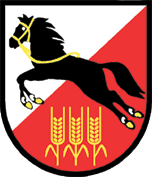 Městská část Praha 20Úřad městské části Praha 20Odbor živnostenský a občanskosprávních agend Jívanská 647, 193 00 Praha-Horní Počernice, tel: 271 071 655, fax: 281 925 519